FIRST AID RISK ASSESSMENT REFRENCE OCCUPATIONAL HEALTH AND SAFETY REGULATIONS 2020 (PART 5) AND CSA Z1220-17- FIRST AID KITS FOR THE WORKPLACE FOR MORE INFORMATION            Priority Index Table:
Priority/Severity
Red: High Priority (H)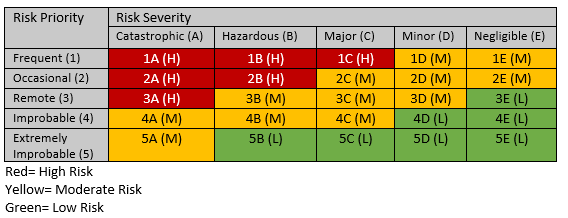 Yellow: Moderate Priority (M)Green: Low Priority (L)First Aid Kit TypesType 1: For Low hazards Type 2: For Moderate hazards or low hazards with 2 or more workers      Type 3: For High hazards                *Your First Aid Kit selection is based upon your highest ranking hazard*Other Considerations That May Affect Risk LevelFirst Aid Kit Type and Size SelectionWorkplace Risk Assessment Ranking*Level of First Aid Training is based on the workplace hazard level and the number of workers at the workplace. Refer to Table 9 of the OHS Regulations 2020*            Supervisor Name (Print):______________________________ 			  OHC Members (Print):_________________________________                                                                                                 Supervisor Name (Signature):__________________________ 			  OHC Members (Signature): _____________________________                                                                Company NameDateAssessment TeamWorkplace LocationWhat is the maximum number of employees at the workplace during any shift? (Ensure visitors, volunteers and other contractors are counted in this number)  2 – 25	26 – 50	 51 – 100          100+What is the maximum number of employees at the workplace during any shift? (Ensure visitors, volunteers and other contractors are counted in this number)  2 – 25	26 – 50	 51 – 100          100+What is the maximum number of employees at the workplace during any shift? (Ensure visitors, volunteers and other contractors are counted in this number)  2 – 25	26 – 50	 51 – 100          100+What is the maximum number of employees at the workplace during any shift? (Ensure visitors, volunteers and other contractors are counted in this number)  2 – 25	26 – 50	 51 – 100          100+Identify hazards at the workplace that could cause an injury that requires first aidIdentify hazards at the workplace that could cause an injury that requires first aidIdentify hazards at the workplace that could cause an injury that requires first aidIdentify hazards at the workplace that could cause an injury that requires first aidJob Task Priority/Severity Resulting InjuryAppropriate First Aid KitHave any of the tasks being performed resulted in a workplace injury in the past? No	 Yes:List Here:Is the workplace spread over more than one level? No	 Yes    How many levels?If there are multiple shifts, are there adequate first aid attendants on each shift? No	 Yes         N/AAre there appropriate modes of transportation for transferring injured or ill persons and an attendant(s) to a medical facility?   No	 Yes    List Here: Distance to nearest medical facility less than 30 mins (Low) 30 mins – 2 hrs (Medium)    more than 2 hrs (High)Reference 5-12 of the The Occupational Health and Safety Regulations, 2020Does the workplace require any other additional supplies to provide adequate first aid? (refer to Table A.1 of the CSA Z1220-17 First Aid Kits for the Workplace document)  No	 Yes    List Here:Other considerations that affect risk level No	 Yes    List Here*Employees that are known to have disabilities or known medical conditions should be taken into consideration with first aid supplies and treatment**Employees that are known to have disabilities or known medical conditions should be taken into consideration with first aid supplies and treatment**Employees that are known to have disabilities or known medical conditions should be taken into consideration with first aid supplies and treatment*Type of First Aid kits required to address potential injuries:Type 1 (Personal):     # of kits Type 2(Basic):    # of kits Type 3(Intermediate):    # of kits  First Aid kit size based on the maximum number of people at a workplace Small(2-25)	 Medium(26-50)	 Large(51-100)First Aid kit size based on the maximum number of people at a workplace Small(2-25)	 Medium(26-50)	 Large(51-100)First Aid kit size based on the maximum number of people at a workplace Small(2-25)	 Medium(26-50)	 Large(51-100)First Aid kit size based on the maximum number of people at a workplace Small(2-25)	 Medium(26-50)	 Large(51-100)Based on the First Aid risk assessment results, this job has been ranked: LOW RISK       MODERATE RISK         HIGH RISKFirst Aid AttendantsFirst Aid AttendantsFirst Aid AttendantsFirst Aid AttendantsNameLevel of First Aid TrainingNameLevel of First Aid Training